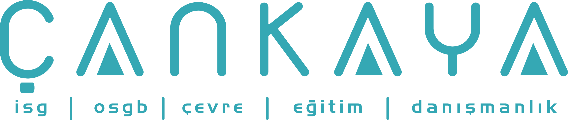 İŞBAŞI İSG KONUŞMALARI(TOOLBOX TALKS) No:  373                      			        Sayfa No: 1/2                                                                                                   VERNİK CİLA İŞLEMLERİNDEN KAYNAKLANAN TEHLİKELİ ATIKLARVernik/cilalama, genelde, sıvı veya toz halde bir tabaka malzemesinin, ince bir şekilde, işlenecek yüzeylerin üstlerine sürülmesinden sonra kimyasal veya fiziksel işlemlerle (örnek olarak çözücülerin buharlaşması veya UV sertleştiriciler ile) homojen sert bir üst yüzey tabakası oluşturulması işlemidir.Püskürtme ile vernik-/cilalama en yaygın olan yöntemdir. Burada vernik/cila genel olarak basınçlı hava ile (2-6 bar), püskürtme tabancasının ucundan ince bir şekilde püskürtülmektedir. Bu yöntem yüksek bir yüzey kalitesini sağlamakla birlikte, vernik/cila malzemesinin akmasından (Overspray) ötürü, oldukça yüksek oranda malzeme kaybına sebebiyet verdiği için dezavantajlıdır, genel olarak yüksek maliyetlerle temin edilen vernik/cila malzemesinin %30 – 80 bu yöntemde kaybolmaktadır, hatta küçük parçalarda vernik/cila malzeme kaybının %90' lara kadar ulaşması mümkündür.Vernik / Cila İşlemlerinden kaynaklanan atıkların, Atık Yönetimi Genel Esasları Yönetmeliği’ne göre atık kodları ;İŞBAŞI İSG KONUŞMALARI(TOOLBOX TALKS)No:  373                                                                                                                       		      Sayfa No: 2/2                                                                                                   Kaynak Atık Kodu Atık Tanımı 0801Boya ve Verniğin İFTK‟ları ve Sökülmesinden Kaynaklanan AtıklarVernik/Cilalama 080111* Organik çözücüler ya da diğer tehlikeli maddeler içeren atık boya ve vernikler Vernik/Cilalama 8011208 01 11 dışındaki atık boya ve vernikler Vernik/Cilalama 080113* Organik çözücüler ya da diğer tehlikeli maddeler içeren boya ve vernik çamurları Vernik/Cilalama 8011408 01 13 dışındaki boya ve vernik çamurları Vernik/Cilalama 080115* Organik çözücüler ya da diğer tehlikeli maddeler içeren boya ve vernikli sulu çamurlar Vernik/Cilalama 8011608 01 15 dışındaki boya ve vernik içeren sulu çamurlar Vernik/Cila bertrafı temizlemesi 080117* Organik çözücüler ya da diğer tehlikeli maddeler içeren boya ve verniğin sökülmesinden kaynaklanan atıklar Vernik/Cila bertrafı temizlemesi 8011808 01 17 dışındaki boya ve vernik sökülmesinden kaynaklanan atıklar Vernik/Cila bertrafı temizlemesi 080119* Organik çözücüler ya da diğer tehlikeli maddeler içeren boya ve vernik sökülmesinden kaynaklanan sulu süspansiyonlar Vernik/Cila bertrafı temizlemesi 8012008 01 19 dışındaki sulu boya ya da vernik içeren sulu süspansiyonlar Vernik/Cila bertrafı temizlemesi 080121* Boya ya da vernik sökücü atıkları Diğerleri 80199Başka bir şekilde tanımlanmamış atıklar Ön işlem 110108* Fosfatlama çamurları Temizleme 110113* Tehlikeli maddeler içeren yağ alma atıkları Temizleme 140601-05* Organik çözücü atıkları Diğerleri 150202* Tehlikeli maddelerle kirlenmiş emiciler, filtre malzemeleri (başka şekilde tanımlanmamış ise yağ filtreleri), temizleme bezleri, koruyucu giysiler 